Author:Senator Kurt FulkersonSponsors:Senator Michael BrewerSenator Eric KinneySenator Chris RamirezDate of First Reading: September 26, 2011S.B.F 2011-2012/5“ASG Forever”WHEREAS:	the Associated Student Government of Texas State University strives to maintain high standards of transparency and accountability as representatives of the student body; andWHEREAS:	it is imperative that the documents produced and adhered to by the Associated Student Government be preserved so that future generations of bobcats may utilize and appreciate the hard work of previous students; andWHEREAS:	by archiving all documents produced by the three branches of government, the Associated Student Government may create a precedence of tradition for other student organizations to follow.BE IT ENACTED: 	by the Associated Student Government that the ASG Code of Laws be amended by adding in Article III, a section 4, which shall state:All pieces of legislation passed by the senate and graduate house; or vetoed by the sitting President of the Associated Student Government, minutes, and senator voting records shall be submitted to the Texas State University Archiving Department in paper form. That all formal correspondence between the legislative, executive branches, and judicial branches such as but not limited to, executive orders, executive agendas, memorandums, and reports from committee as a whole shall be submitted to the Texas State University Archiving Department in paper form.All Documents collected, or created by the Election Commission shall be submitted to the Texas State University Archiving Department in paper form at the end of the regular spring elections.All official petitions to Associated Student Government Supreme Court, and all rulings shall be submitted to the Texas State University Archiving Department in paper form.All aforementioned documents shall be archived at the end of every long semester. All fall semester documents being archived shall be submitted no later than 15 business days following the first day of the spring semester of the same academic year, and all spring semester documents shall be submitted no later than 15 business days following the end of the spring semester of the same academic year.The Executive Branch shall be responsible for the collection, tabulation and forwarding of aforementioned documents to the Library Archivist.BE IT FURTHER ENACTED:	that this resolution be forwarded to University Archivist & Records Manager Kristine Toma, ASG Advisor Kathy Weiser, Dean of Students Dr. Margarita Arellano, Vice President for Student Affairs Dr. Joanne Smith, and President Dr. Denise Trauth upon passage. 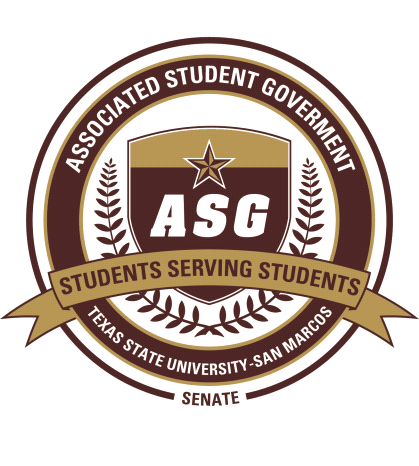 